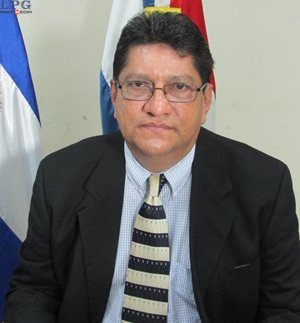 NOMBRE :                   RICARDO OSMIN CANALES CARGO: GOBERNADOR POLICTICO DEPARTAMENTAL DE SAN MIGUEL TELEFONO:   2661-4458EMAIL:  Ricardo.canales@gobernacion.gob.svCURRICULUM VITAEEXPERIENCIA LABORALES
Gerente Propietario de Agencia de Viajes Canales ExpresGerente de Agroservicio ChaparrastiqueEncargado Regional de AlbafertilizantesSocio Fundador de la Academia EuropeaOrganizador del primer festival Gastronómico de la Cámara de Comercio 2014